                 «Образовательная среда на участке детского сада зимой»Красивые и удобные участки – радость любого детского сада. Но зимой гораздо труднее сделать так, чтобы территория выглядела эстетичной, да ещё и позволяла решать педагогические задачи. Поэтому проектирование снежных построек, способных обеспечить двигательную активность детей, их трудовую и игровую деятельность, наблюдение за природой мы спланировали заранее. В этом году решили сделать постройки на тему «Транспорт».При проектировании зимних участков проявляется неиссякаемое творчество, трудолюбие, заинтересованность педагогов и родителей.При оформлении наших участков для прогулок большое значение придавалось безопасности, целесообразности, красочности, а также эстетичности построек. Ярко украшенный участок сам по себе вызывает у детей устойчивый положительный эмоциональный настрой, желание идти на прогулку.Игровая площадка групп создавалась при поддержке родителей Так появился катер, лошадка, летающая тарелка, самолет, машина, крепость.Для поднятия настроения, развития двигательной активности детей и скатывания на ледянках есть горка.Разноцветные ледяные фигуры – кочки, самолет- для прыжков и перешагивания, где развивается внимания, координации движений, укрепления мышц ног и спины, развития сюж/ролевой игры.Крепость и летающая тарелка- для упражнений в метании (игры «Забрось снежок», «Попади в цель»).Для украшения построек были использованы ткань и цветная бумага.Свои наблюдения за состоянием погоды дети отмечают на небольшой метеостанции, здесь же мы проводим опыты со льдом и снегом. На участке развешены кормушки для птиц и дети каждый день насыпают корм. Прогулка проходит интересно и познавательно.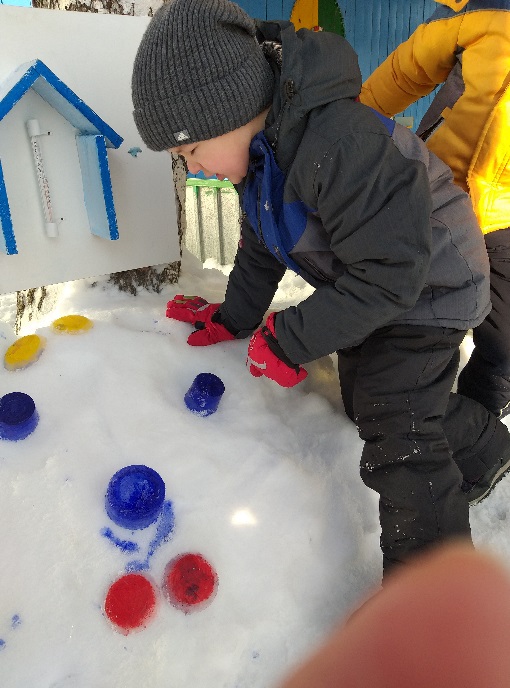 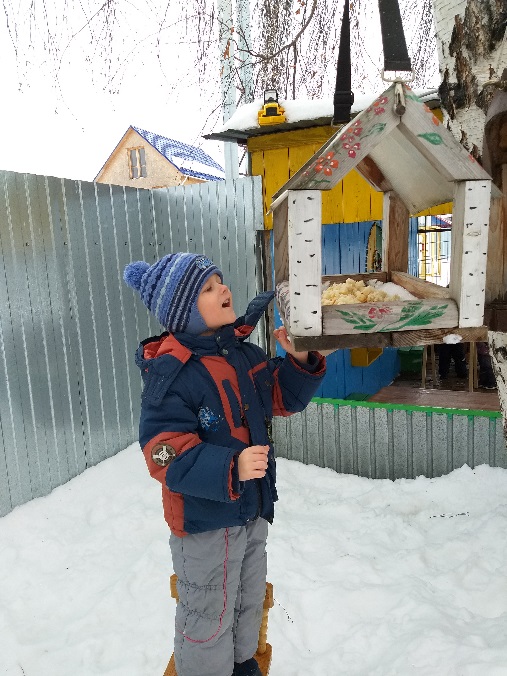 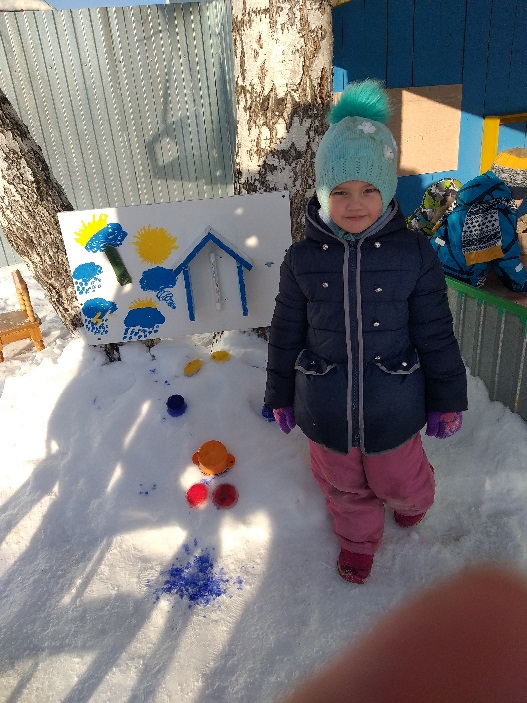 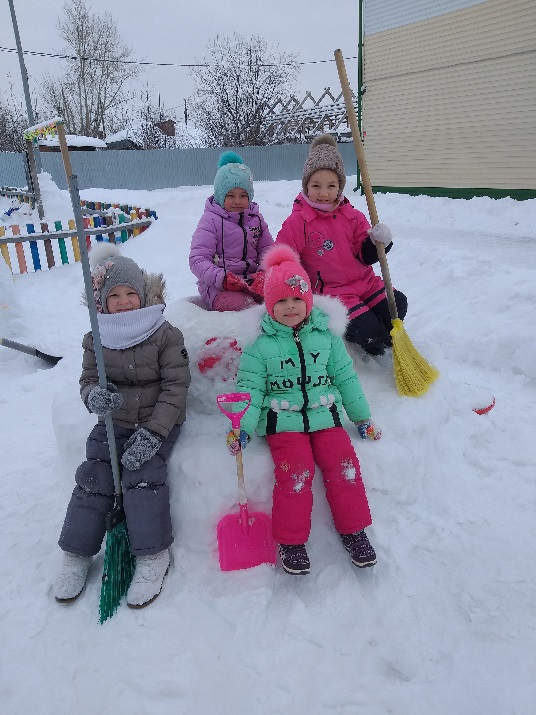 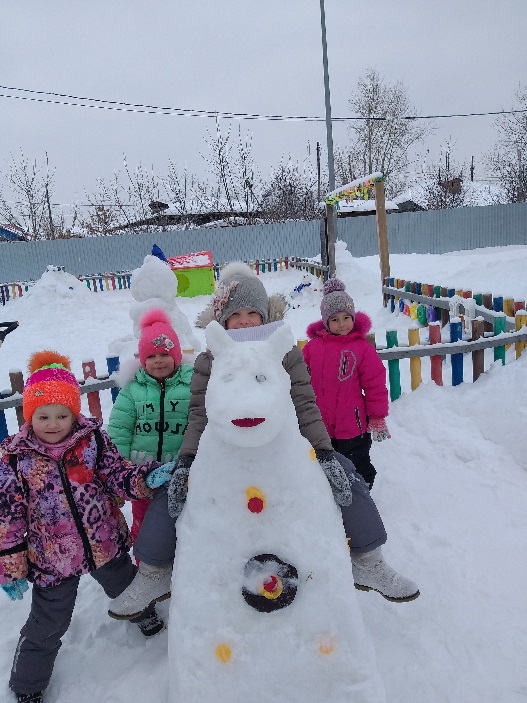 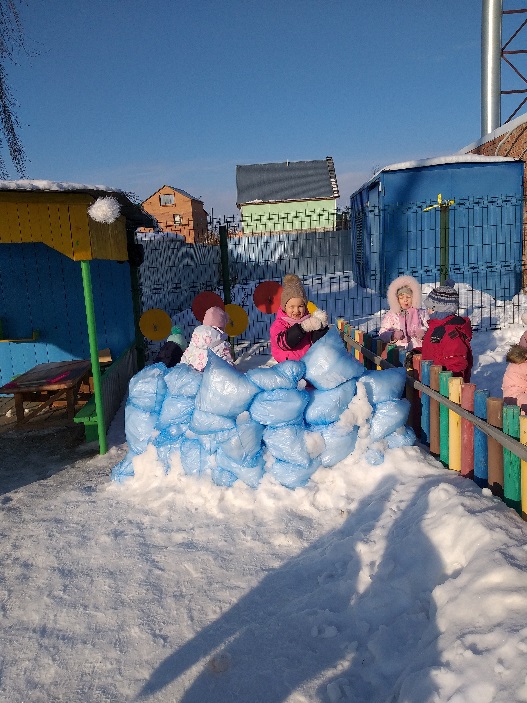 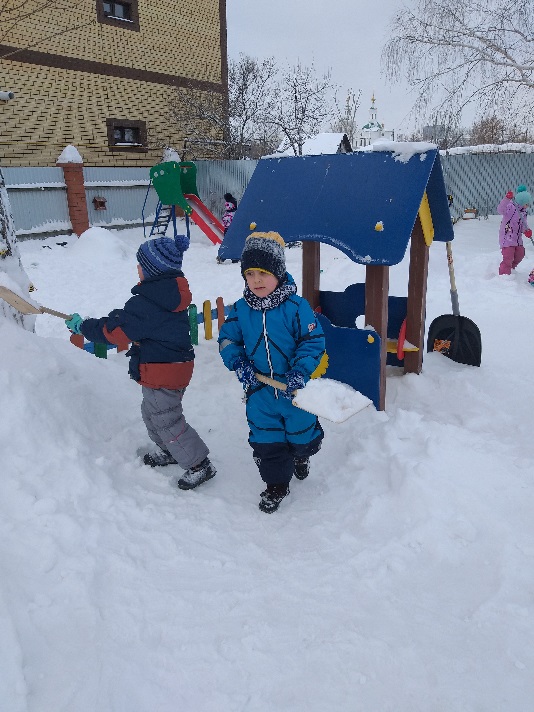 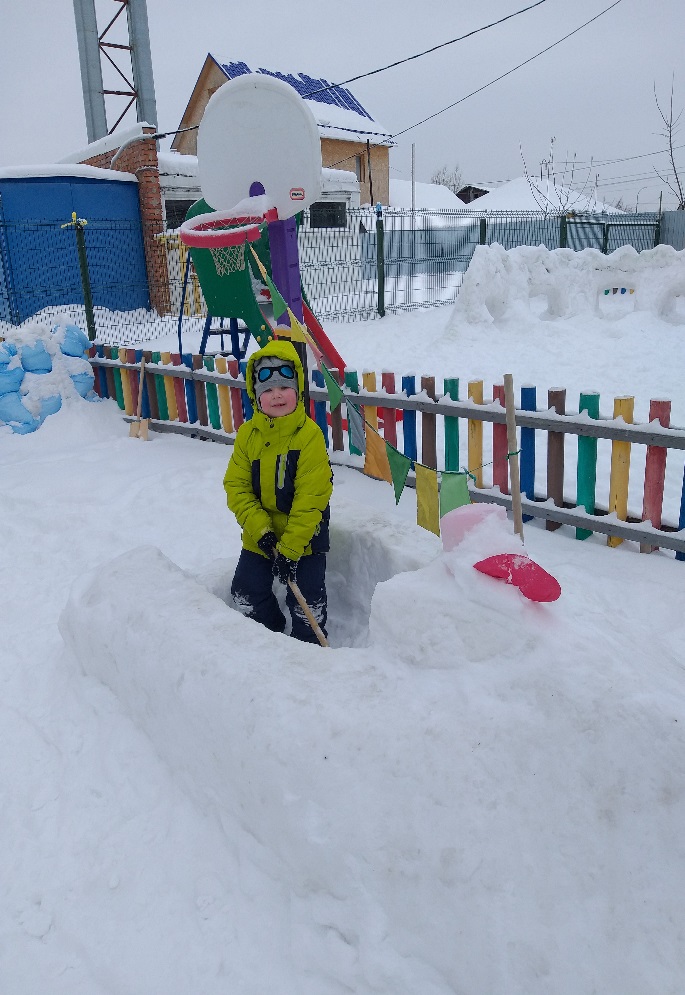 